CITY OF MCLOUD PARKS & CEMETERY AGENDAMarch 14, 2022 at 12:00 noon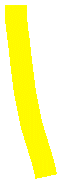 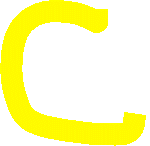 Shannon Fredman Community Building, 408 W. Broadway, McLoud, OK 74851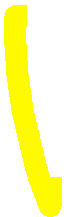 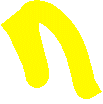 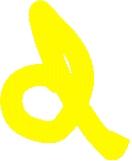 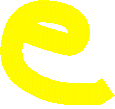 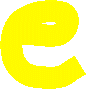 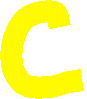 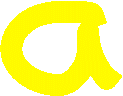 Call to Order.Roll call.  Approve January 2022 Meeting Minutes. Reports:   Parks DirectorVeteran’s MemorialDiscussion and or Action on the following: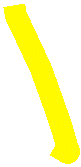 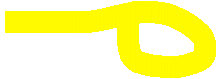 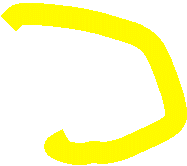 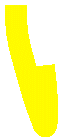 Discussion, Possible Amendment, and/or Possible Action on Appointing a New Board Member.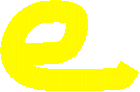 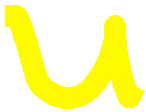 Discussion, Possible Amendment, and/or Possible Action on an Update of the Veteran’s Park.  Discussion, Possible Amendment, and/or Possible Action on Approving Sold Cemetery Plots.Adjournment.ATTEST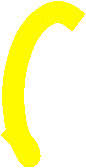 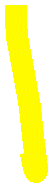 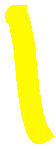 ________________________________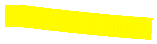 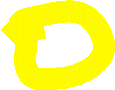 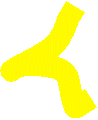 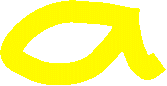 Cynthia Wayman, City Clerk 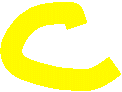 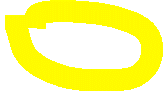 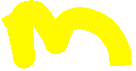 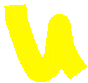 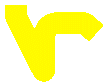 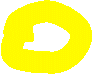 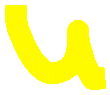 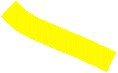 Agenda posted at 4:00 pm on March 10th, 2022 Online at mcloudok.usNOTICE:  All Future Agendas will be filed online at mcloudok.us Agendas are available upon request.